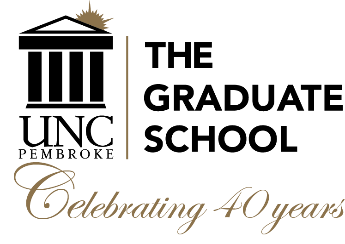 MINUTESUNCP Graduate Council MeetingMonday, October 1, 2018 3:00 p.m (rescheduled due to Hurricane)UC Annex 203Present:  Irene Aiken (chair), Christine Bell, Kirill Bumin (secretary), Serina Cinnamon, Michele Fazio, Kelly Ficklin, Camille Goins, Karen Granger, Rita Hagevik, Roger Ladd, Mary Klinikowski, Emily Neff-Sharum, Olivia Oxendine, Mario Paparozzi, Kim Sellers, Brittany Stokes (GSO Vice President), Tom Trendowski, Summer WoodsideAbsent: Ki Chae, Shenika Jones, Ann Horton-Lopez, Julie Harrison-Swartz, Velinda WoriaxGuests: Denis Swanson
Meeting started at 3:00 pmApproval of the Agenda – adopted Approval of the Minutes from April 23 (fourth Monday due to NCDPI visit), 2018 Meeting – approved Guest: Jodi Phelps—Communications for Graduate School (tentative) – didn’t comeGuest: Dennis Swanson:  LIB 5000 (Introduction to Graduate Academic Research)Proposed 3 credit-hour course; designed to tailor the course to specific program needs; developed by Robert Arndt and Michael AlewineThis three-credit course will provide students with an in-depth examination of academic research sources and methods specific to their individual academic disciplines. This course is ideal for students just starting graduate studies. Topics include discipline-specific electronic resources, core information sources used both academically and professionally within the discipline, authority within the disciplinary context, publishing conventions and timelines, as well as information retrieval, organization, and ethical use.Some PDs may want to consider making it a required course for their program.Dr. Swanson wants to find out how many sections of this course should be offered (can be offered face-to-face or online)Some GC members expressed concern about lack of clarity in the course content and asked Dr. Swanson to clarify what students would have to complete in order to receive graduate credit.Concerns were also noted about difficulty of integrating this into existing program curriculum.Graduate Faculty Nominations – all approved, except CMHCCMHC nominations moved to Oct. 15 meeting because Dr. Chae was not presentGraduate School Items/ReportDr. Aiken briefly talked about PD Roles and Responsibilities and mentioned the PD training workshop that was held in August.Graduation applications have been simplified by removing PD signature line; Dr. Aiken also reminded GC of the graduation application and fees are due by October 8 (due to Hurricane)Dr. Aiken noted a CHANGE in Financial aid hours for graduate students: 9 hours=full time, 4.5 for partial (effective fall 2019)There was a brief discussion of the new Fall Orientation time and what ought to occur in the futureThere was a brief discussion of the possible Spring Orientation – last 2 years orientation was canceled due to inclement weatherGraduate Student Organization – give Kirill the name of your representativeGraduate School Goals for 2018-19  were discussed.  Dr Aiken noted a need to improve alumni outreach and that growth expectations will be much more moderate than current year’s 38%. Members were asked to submit goal suggestions.RecruitmentCurrent numbers – 1068 (38% gains); Dr. Aiken also showed demographic statisticsProgram specific emails (Emily will contact you for emails to go to potential students) Individual PDs will meet with Dr A to discuss recruitment plan and goals for next year (bring list of your planned strategies).  This will occur after the next meeting when recruitment strategies will be discussed.Unfinished/New Business – noneAnnouncements/RemindersAnnouncementsRemaining Grad Council Meetings for 18-19 academic year (UC Annex room 203 at 3:00 pm): October 15, November 19 of 2018January 28, February 18, March 18, April 15 of 2019Application Deadlines:October 8 for spring 19 graduationMarch 1 for fall 19 graduation Graduate School Fall Commencement: December 14, 20182019 Research Symposium: Tuesday, April 2, 2019Next Meeting:  Monday, October 15, 2018, 3:00, UC Annex Room 203Meeting adjourned at 4:20 pm.LastFirstDegreeDeptProgramStatusBarrTinaMSWSocial WorkMSWProfessional AffiliateBreeceDenaPhDAccountingMBAAdjunctChilcoteDaniellePhDETFLEnglishFullFrauenholtzSusanPhDSocial WorkMSWFullLaminackZacharyPhDETFLEnglishFullLocklearCindyPhDSocial WorkMSWFullLocklearTiffanyEdDElementary EdEE and MATAdjunctMannAbigailPhDETFLEnglishFullMayerMartinPhDPSPAMPAAdjunctNealGeraldEdDEd LeadershipMSAFullOrmsbyPeterPhDHHPHHPAdjunctSimeonEmilieEdDEd LeadershipMSAAdjunctGarrisBruceMAEdCounselingCMHCProfessional AffiliateRobinsonStephaniePhDCounselingCMHCFull